Konferencijos partneriai:Lietuvos muzikos ir teatro akademijaLietuvos muzikos terapijos asociacijaVilniaus universiteto Psichiatrijos klinikaLietuvos psichiatrų asociacijaLietuvos žmonių su negalia sąjungaKonferencijos rėmėjai:Lietuvos mokslo tarybaLietuvos kultūros tarybaKonferencijosorganizacinis-mokslinis komitetas:Prof. dr. Vita DanilevičiūtėDoc. dr. Vida UmbrasienėDoc. dr. Vilmantė Aleksienė Doc. dr. Alvydas NavickasZita AbramavičiūtėLapkričio 15-oji Europos muzikos terapijos diena!2014 metų tema„Gyvenimo ritmai“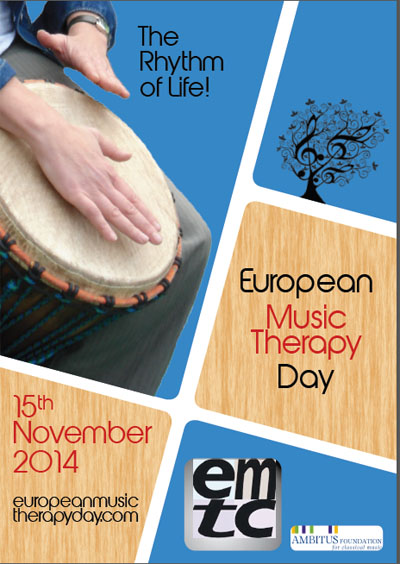 TARPTAUTINĖ MUZIKOS TERAPIJOS KONFERENCIJAMUZIKOS TERAPIJA PSICHIATRIJOJE2014 lapkričio 14–15 d. VilniusTilto g. 16 Lietuvos muzikos ir teatro akademijosKamerinė salė Lapkričio 14 d. Lapkričio 15 d. Pranešimai anglų kalba su sinchroniniu vertimu į lietuvių kalbąDalyvio mokestis: 30 litų, mokamas lapkričio 14 d. registracijos konferencijoje metu.Išduodamas dalyvio pažymėjimas (12 val.), registruotas LR SAMIšankstinė dalyvių registracija iki lapkričio 10 d. el-paštu: muzikos.terapija@gmail.comMuzika malšino žmogaus sielos skausmą per amžius. Šiandien vis labiau domimasi muzikos terapijos poveikiu gydant psichikos sutrikimus. Konferencija suteikia galimybę pasidalinti žiniomis apie muzikos terapijos paslaugas, tyrimus ir bendradarbiavimo psichiatrijos srityje galimybes.